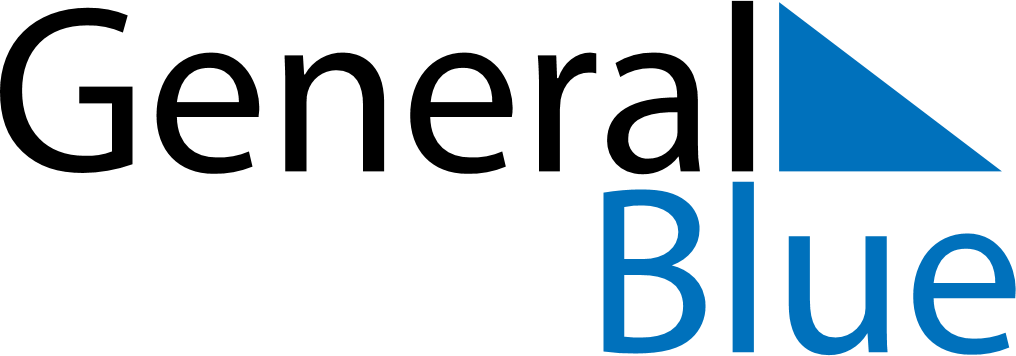 September 2021September 2021September 2021September 2021United StatesUnited StatesUnited StatesMondayTuesdayWednesdayThursdayFridaySaturdaySaturdaySunday123445678910111112Labor Day1314151617181819202122232425252627282930